KAI DISSEMINATIONPHOTOS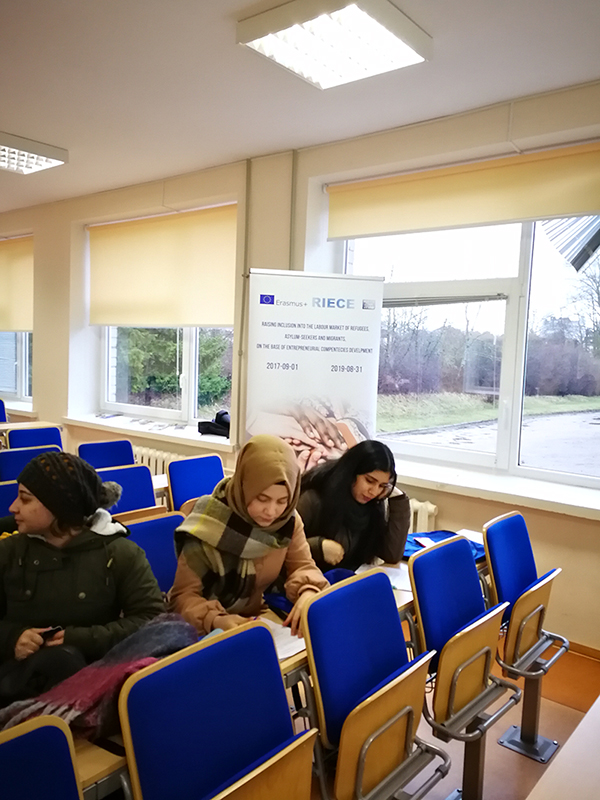 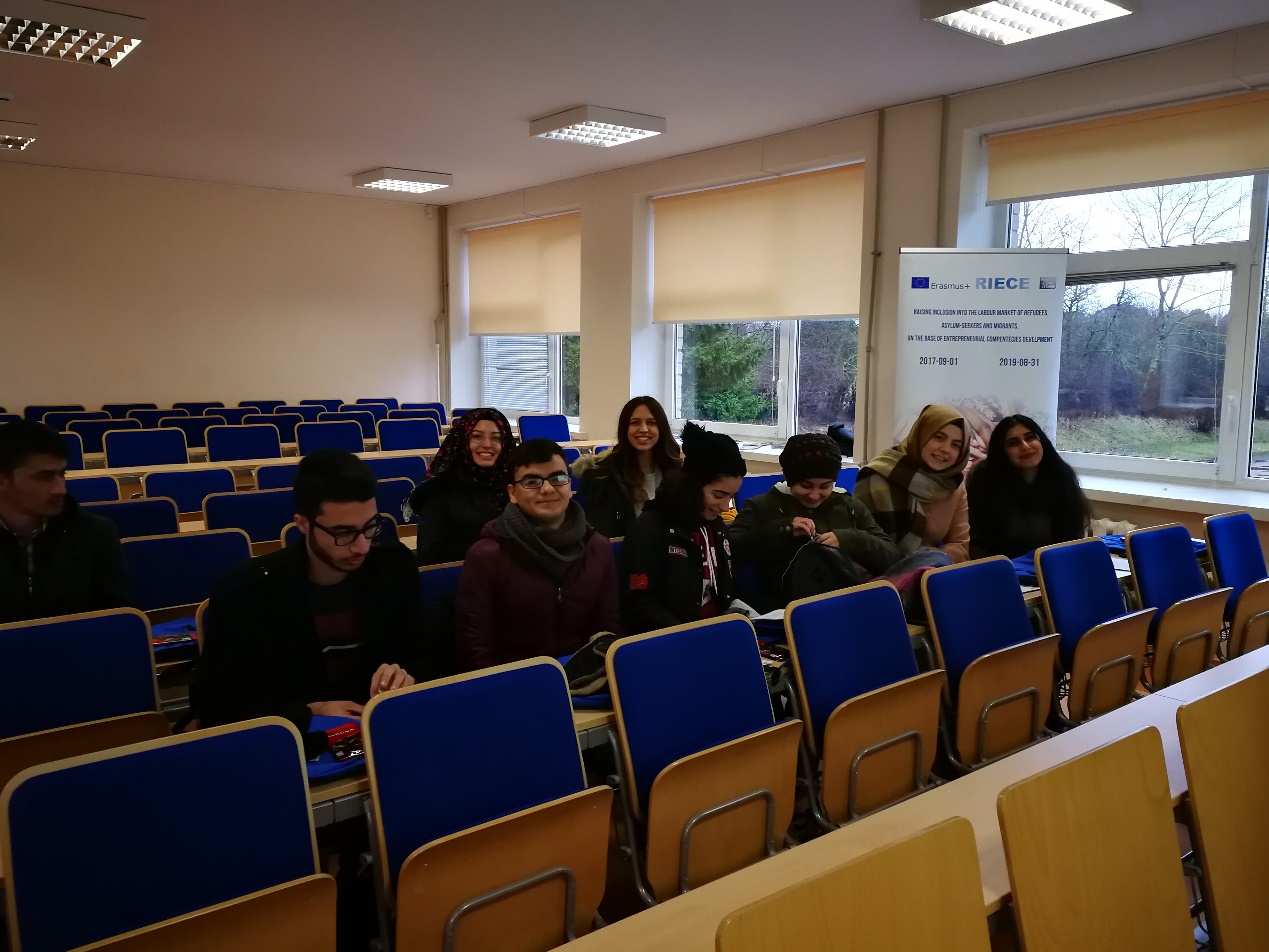 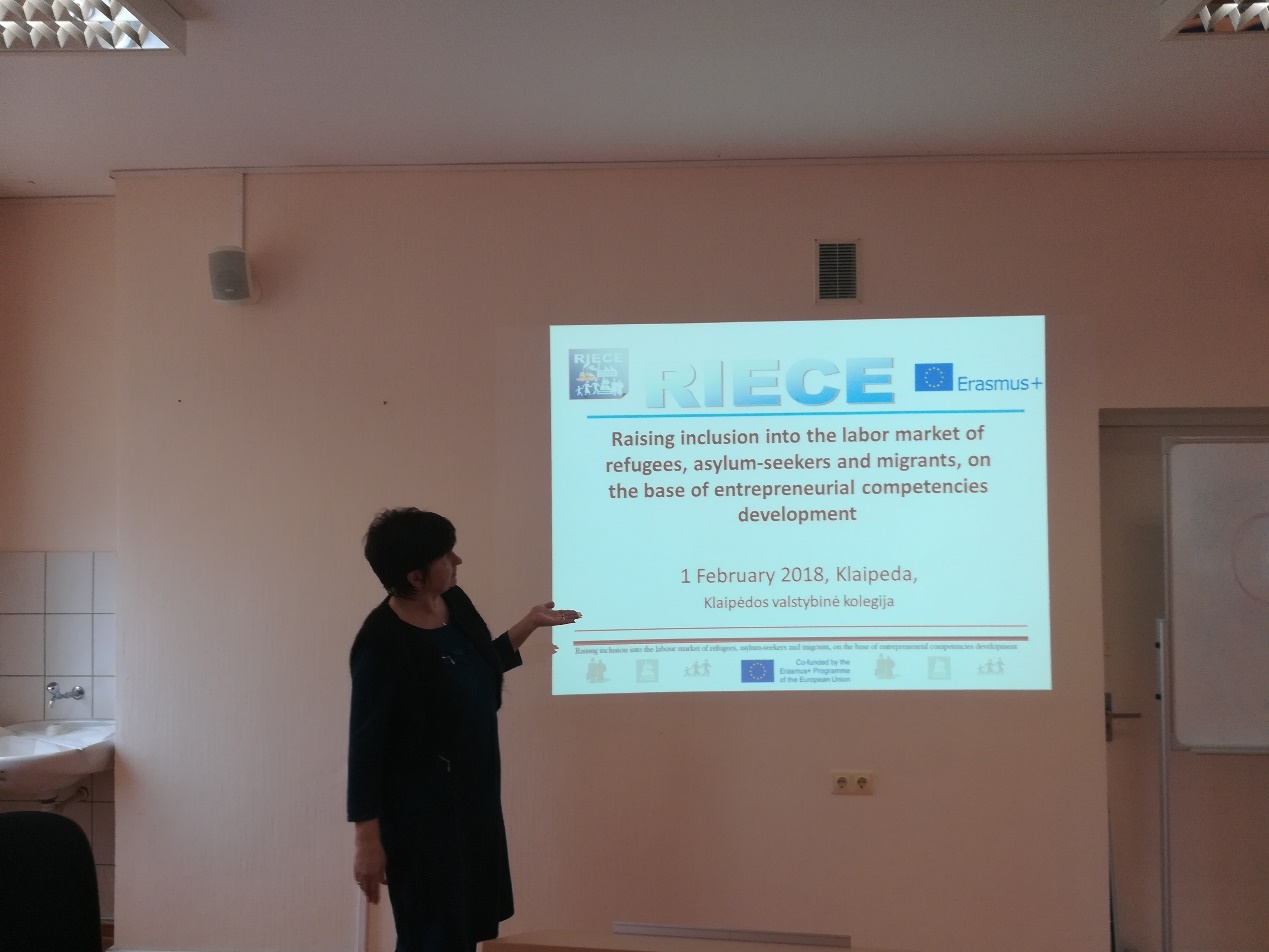 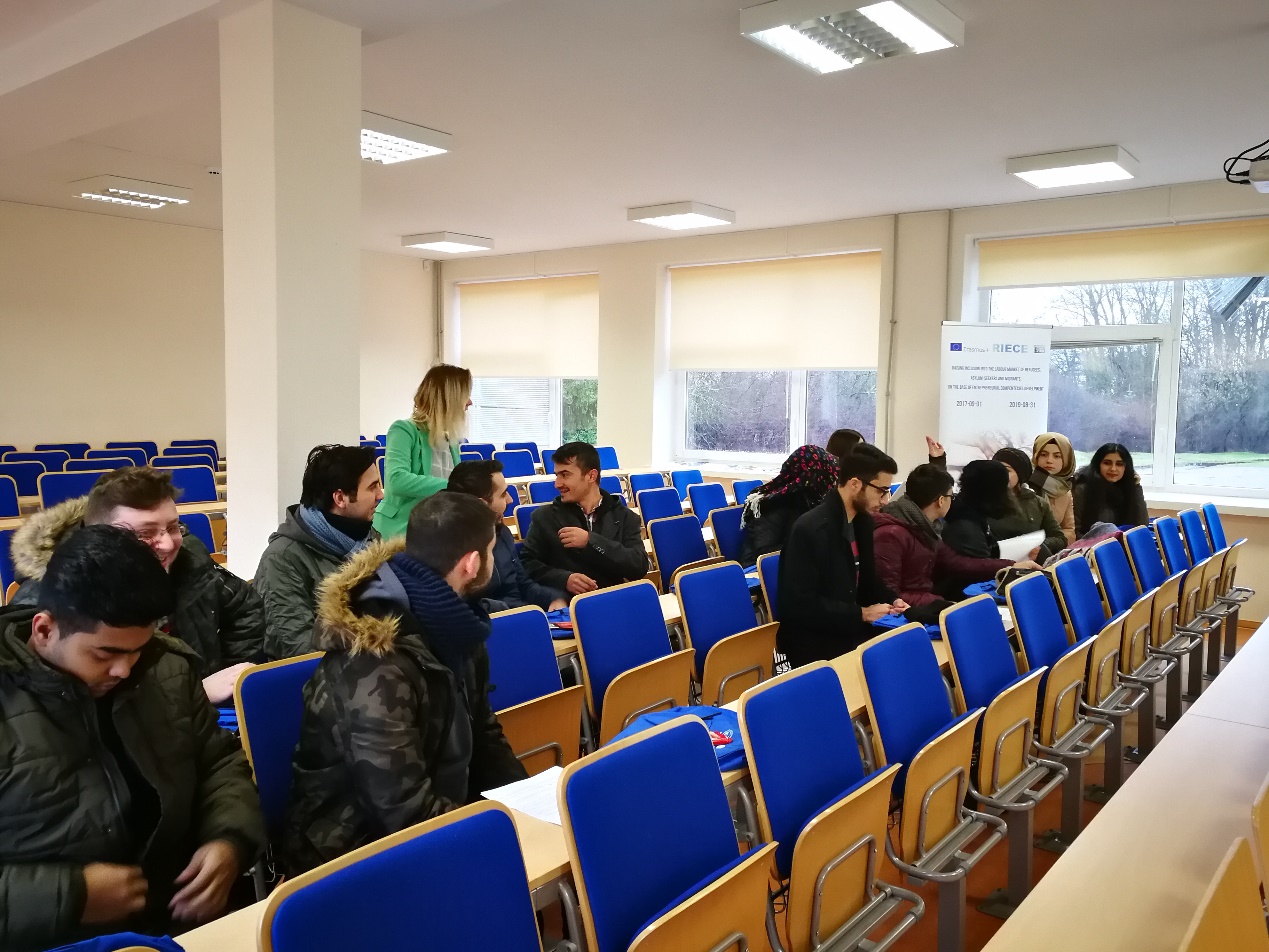 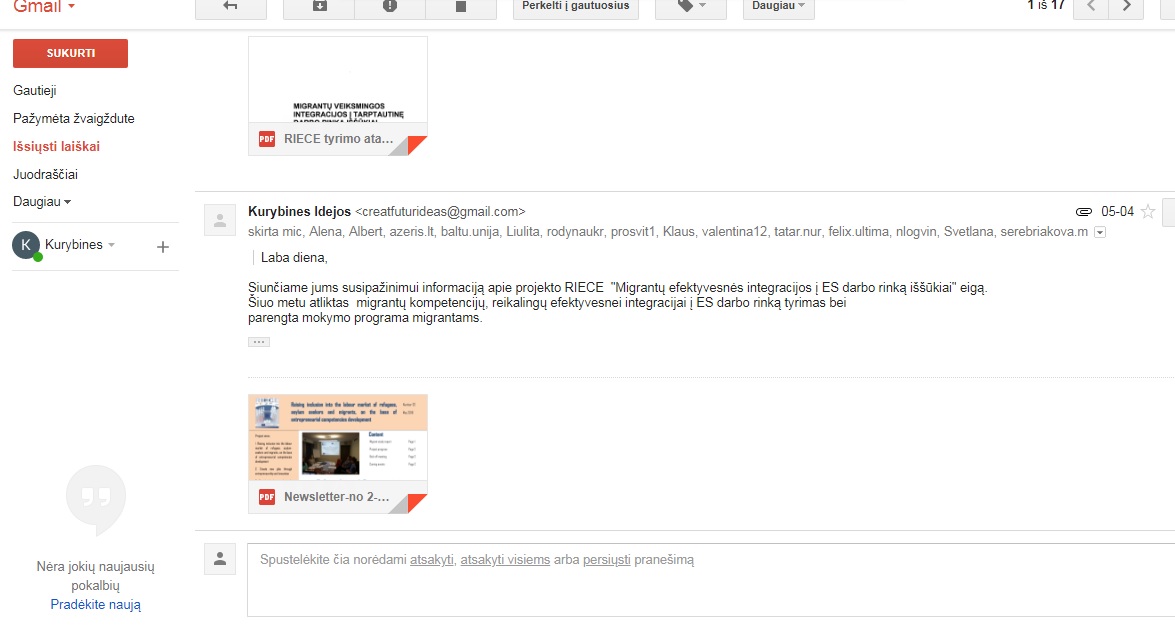 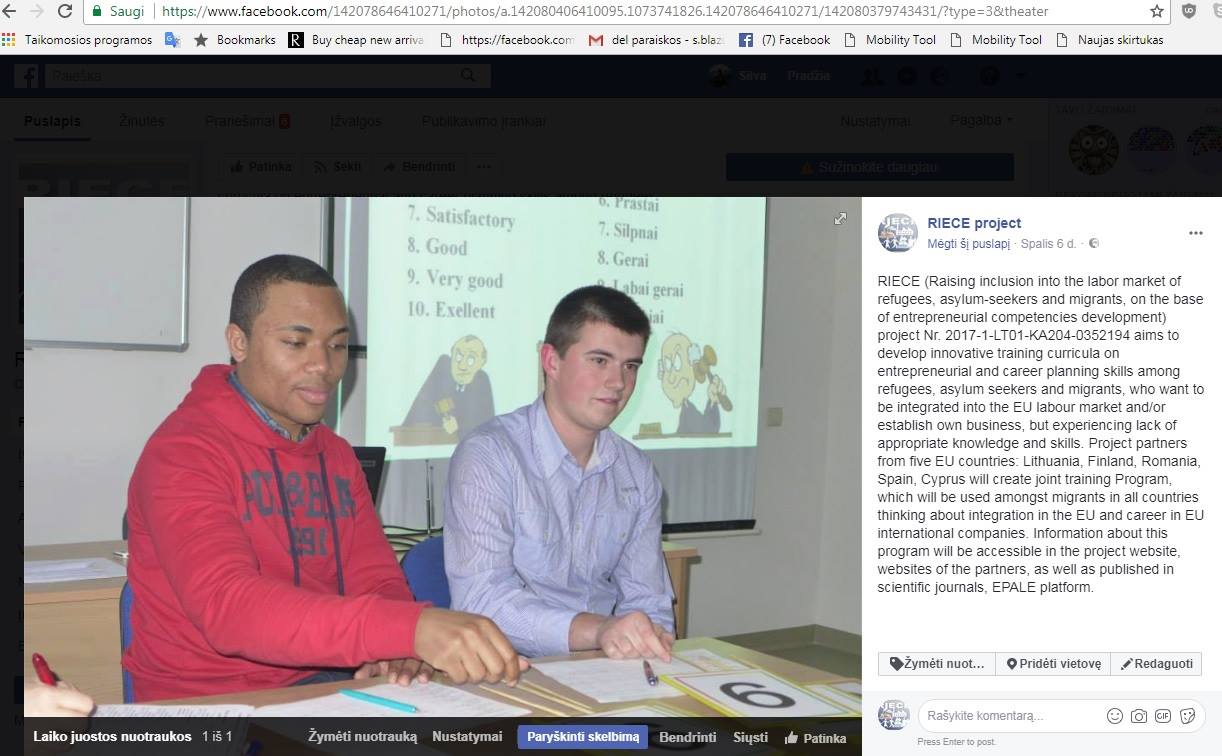 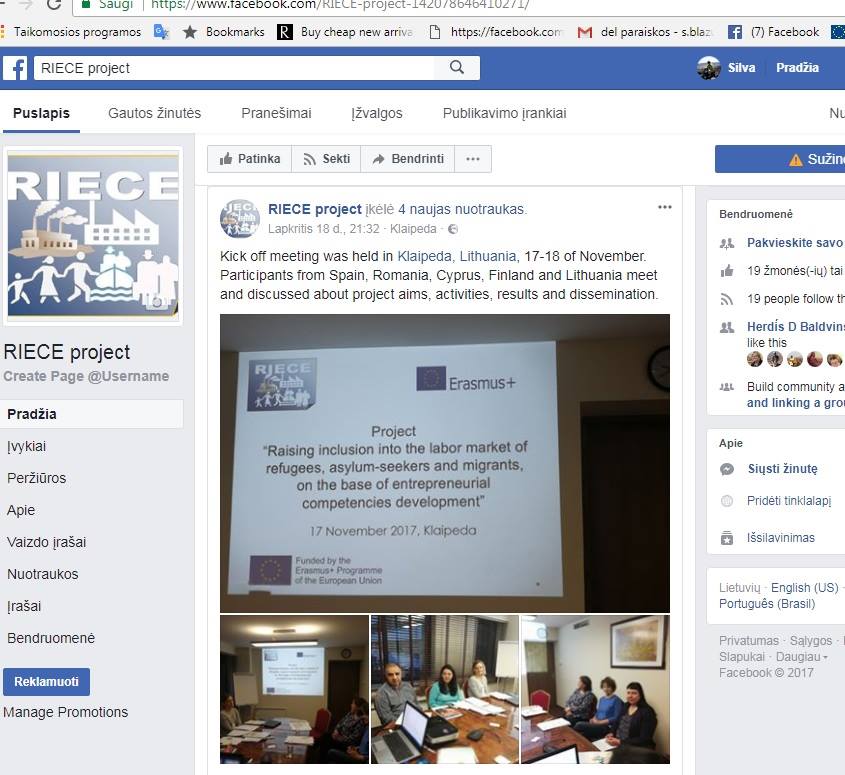 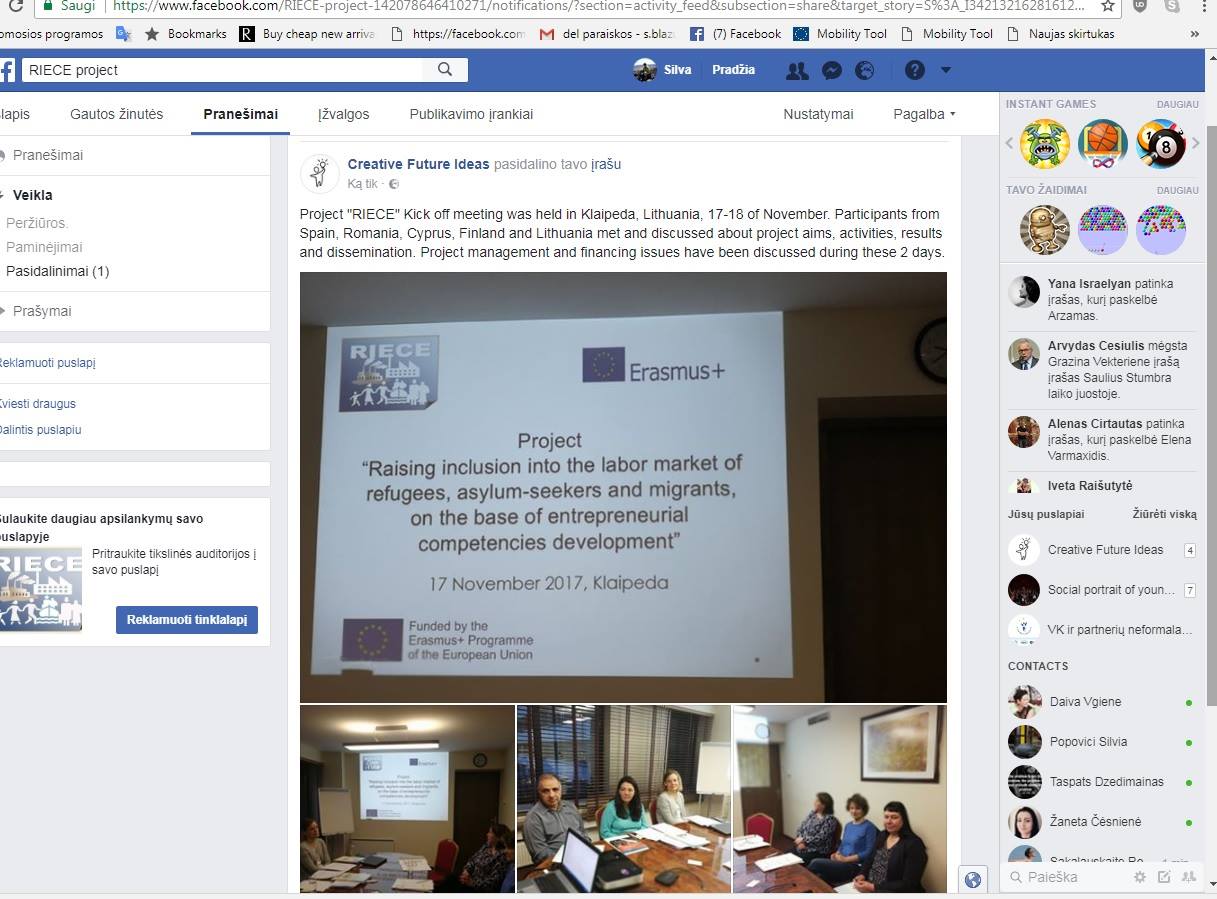 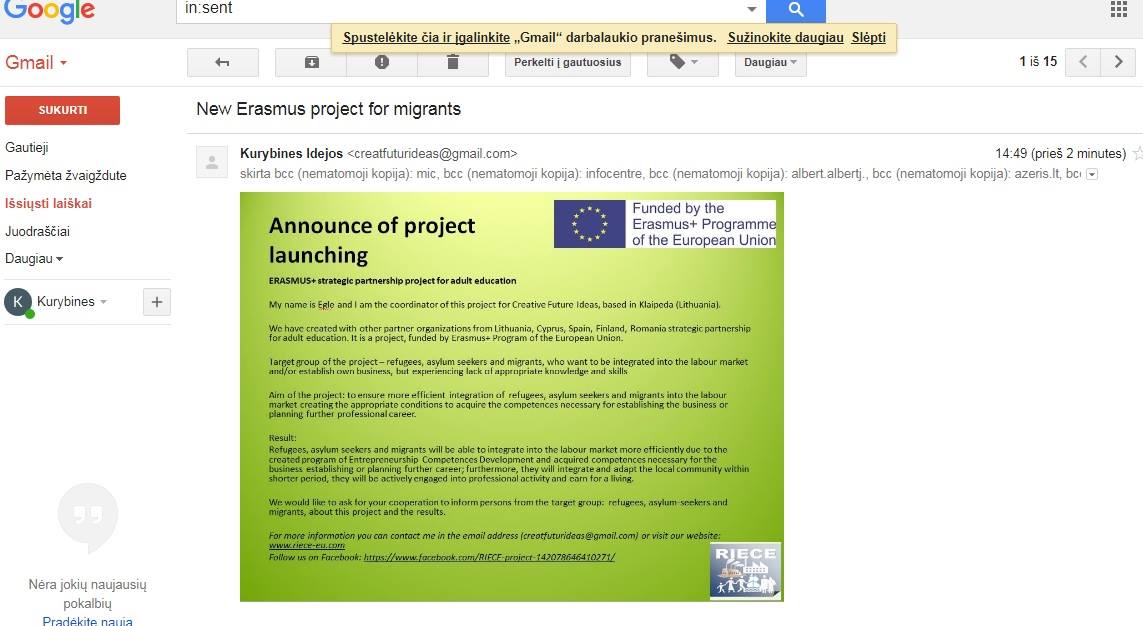 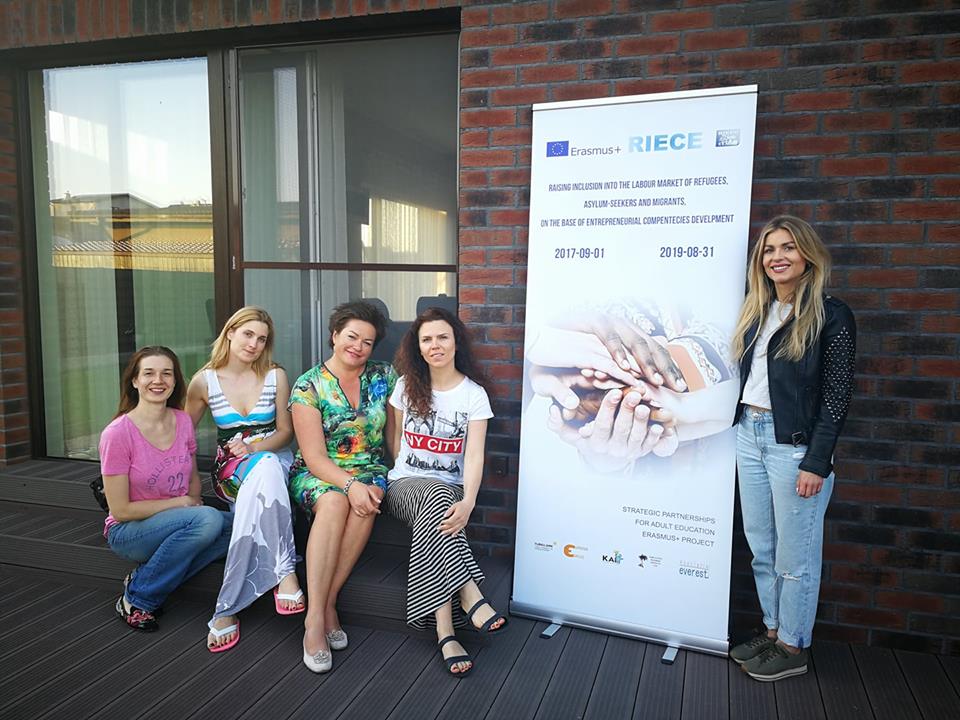 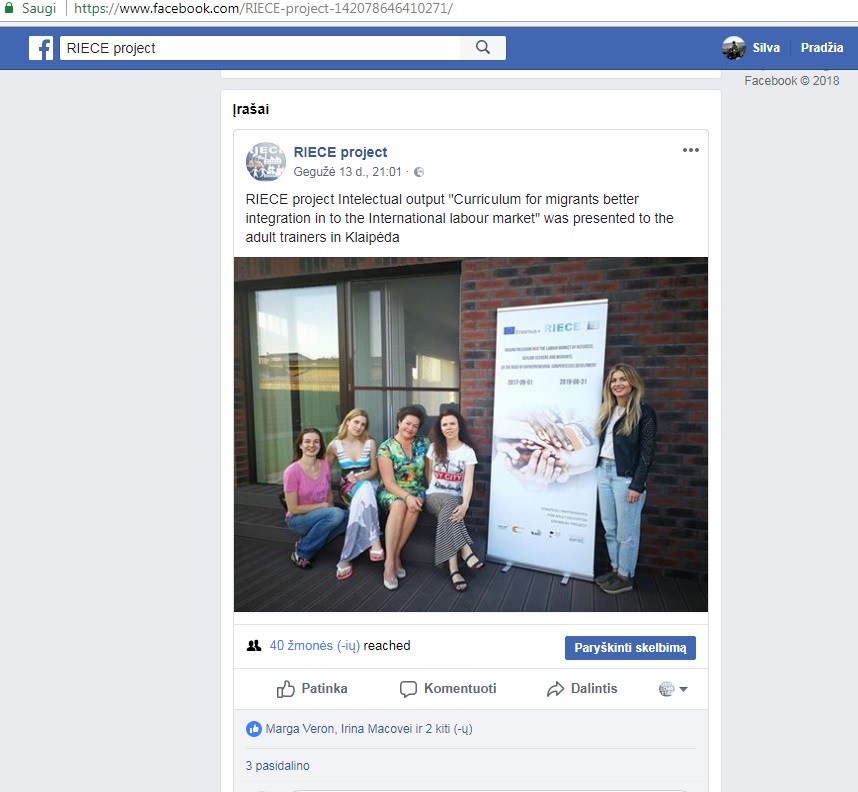 